17. – 21. 6. 2019Pondělí	přesnídávka	houska, pom. z nutely, mléko, čaj, ovoce			(1,7,8)		polévka	česneková							(1,7,9)		oběd		špagety po milánsku, sýr, čaj					(1,7)		svačina	chléb, máslo, vejce, mléko, čaj, zelenina			(1,3,7)Úterý	přesnídávka	grahamový rohlík, rybičková pom., kakao, čaj, zelenina	(1,4,7)		polévka	zeleninová s pohankou					(1,7,9)		oběd		 kuřecí řízek, brambor, okurkový salát, džus		(1,7)		svačina	houska, máslo, džem, mléko, čaj, ovoce			(1,7)Středa	přesnídávka 	chléb, škvarková pom., koktejl, čaj, zelenina		(1,7) 		polévka	brokolicová							(1,7,9)		oběd		karlovarský guláš, rýže, ovocná šťáva			(1,7)		svačina	cerea polštářky, mléko, čaj, ovoce				(1,7)Čtvrtek	přesnídávka	ovocný jogurt, rohlík, mléko, čaj, ovoce			(1,7)		polévka	vývar se zeleninou a rýží					(1,7,9)		oběd		losos na bylinkách, brambor, dresing, čaj			(1,4,7 )		svačina	cerea houska, bylinkové máslo, mléko, čaj, zelenina	(1,7)Pátek	přesnídávka	houska, máslo, šunka, mléko, čaj, zelenina			(1,7)		polévka	z vaječné jíšky						(1,3,7,9)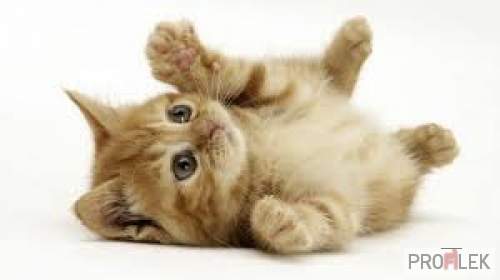 		oběd		hrachové pyré, uz. maso, okurka, čaj			(1,7)		svačina	vánočka, mléko, čaj, ovoce					(1,7)změna vyhrazena